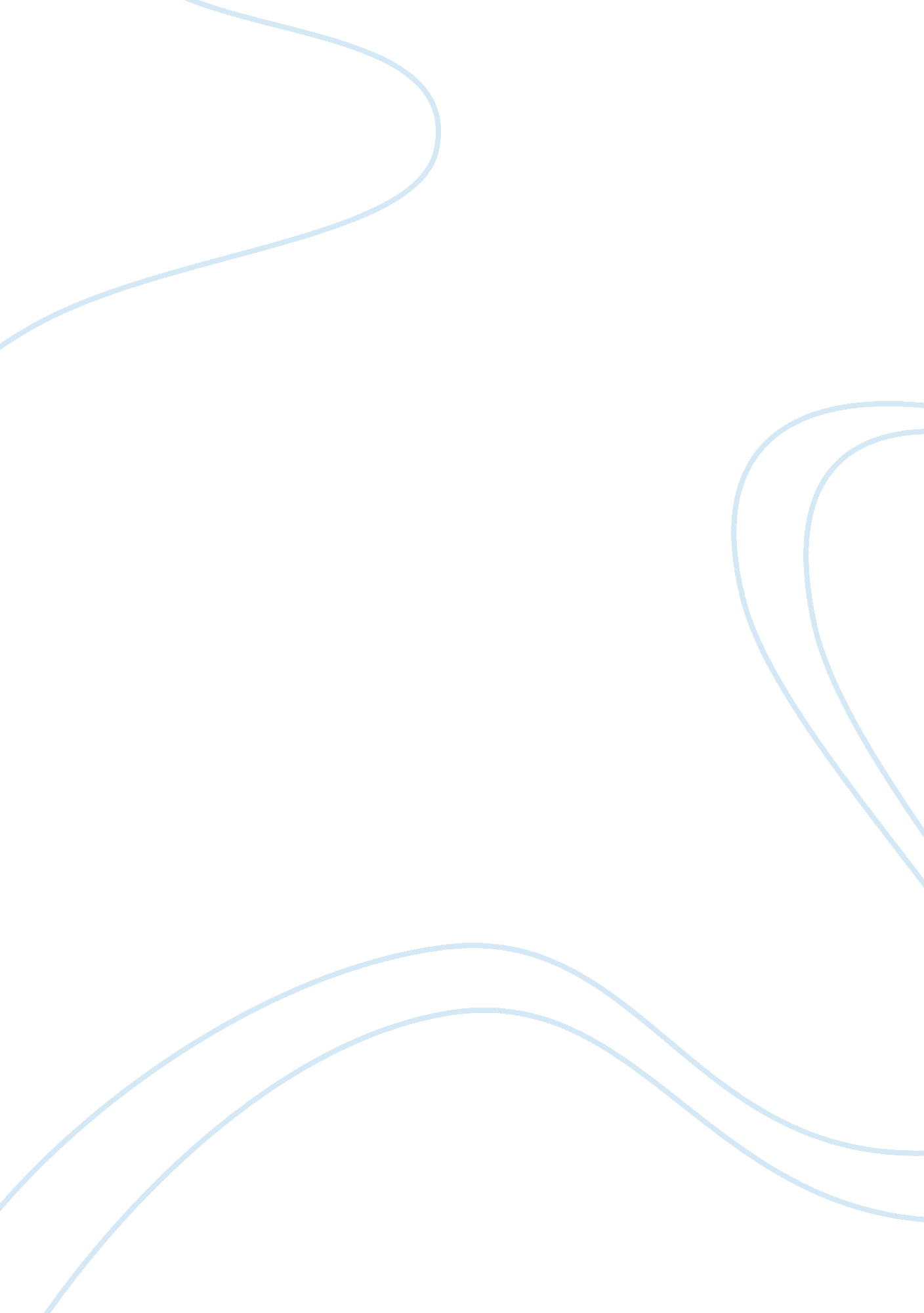 Desire to become a nurse like cherry amesHealth & Medicine, Nursing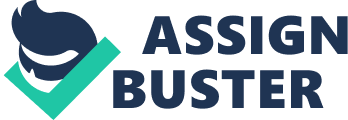 The paper " Desire to Become a Nurse like Cherry Ames" is a delightful example of an admission essay on nursing. Growing up, I was an avid reader, reading anything and everything I lay my hands on. No other book perhaps had such an impact on my young mind as did the book Cherry Ames, Companion Nurse authored by Helen Wells that I stumbled upon in my grandmother’s library when I was thirteen years old. The lead actor Cherry Ames, throughout the book and its sequels shows courage and dedication to her patients, how she intelligently applied her nursing skills, her unquenchable thirst for knowledge, achieved respect as a registered nurse (RN), all with a twist of adventure and romance in her escapades inspired me to want to follow in her footsteps. Her thought-provoking stories were enough motivation to make me know I wanted to become a nurse, helping people through some of their most vulnerable moments, positively impacting individuals by improving and saving lives. My resolve was further hardened along the way by the various encounters that I and my family members had with health care professionals throughout my life. Of them all, it was the nurses that tugged at my heart the most. Whenever I accompanied my mother and grandmother, to the hospital, I saw doctors attend to them briefly during their hospital rounds, but the nurses were always there, ever attentive and caring, and for me, that made all the difference and I still remember the nurses by name, several years later. After graduating from high school, I spent three months volunteering at a local hospital. This gave me proper insight into a typical day in the life of a nurse. The defining factor for me was that contrary to the popular notion that nursing is “ boring”, every day was different from the other and one did not really know what to expect.  The new challenges that encounter brought along and the unpredictable nature of the job is something I look for in a career while being able to make a difference in people’s lives at the end of it all. 
I consider myself a strong willed and compassionate individual with excellent listening and communicating skills. I am also a confident, adaptable quick learner and critical thinker who is keen and attentive to details. These skills I believe, are key in the nursing career. Nurses should be able to think and act swiftly in cases of emergencies while at the same time remaining emotionally stable even in traumatizing situations. My compassionate nature and active communication skills will come in handy while dealing with the patients and communicating with the relatives and friends of those under my care. 
I believe that nursing is truly one of the few greatest professions on this earth. Its skills are portable and universally accepted and with the right qualifications experience and recommendations, the possibilities of the places and departments an individual could work are endless. I believe taking Nursing as a course at (Name of college) will equip me with these invaluable Universally accepted skills.  I look forward to being accepted and pursuing this noble career at this great institution. 